Modelo de Solicitud para Comida Escolar Gratuita y de Precio Reducido del 2016-2017Complete una sola solicitud por hogar.  Favor de usar un bolígrafo (no lápiz).Haga su solicitud al:     **Si ha recibido la notificación de este año escolar que su hijo (s) está aprobado para comidas gratis - NO complete este formulario.PASO 1	Haga una lista de todos los bebés, niños y estudiantes hasta el grado 12 miembros de su hogar (si requiere más espacio, agregue otra hoja)Definición de Miembro del Hogar: “Cualquier persona que vive con usted y comparte ingresos y gastos, aunque no sea familia.”Niños adoptivos temporales (foster) que cumplen con la definición de migrante, sin hogar, o fugitivo son elegibles para la comida gratuita. Para más información, lea “Como solicitar comida escolar gratuita y de precio reducido”.Primer Nombre del Niño                   IM           Apellido del NiñoPASO 2	¿Participa cualquier miembro de su hogar, incluyéndose a usted, en uno o más de los siguientes programas: SNAP, TANF, o FDPIR? Circule su respuesta: Sí / NoSi usted indicó NO > Complete PASO 3.	Si usted indicó SÍ > Escriba aquí el número de su caso y luego continúe con PASO 4. (No complete el PASO 3)PASO 3	Declare el ingreso de todos los miembros del hogar (No responda a este paso si usted indicó ‘Sí’ en el PASO 2)No. de Caso:Escriba sólo un número de caso en este espacio.Favor de leer “Cómosolicitar comidaA. Ingreso del NiñoA veces los niños del hogar ganan dinero.  Favor de incluir aquí el ingreso total ganado por todos los miembros del hogar listados en el PASO 1. No tiene que incluir los niños adoptivos temporales (foster).B. Todos los Miembros Adultos del Hogar (incluyéndose a usted)Ingreso del niño$¿Con qué frecuencia?escolar gratuita o deprecio reducido”Haga una lista de todos los miembros del hogar no listados en el PASO 1 (incluyéndose a Ud.) sin importar si reciben o no ingresos.  Para cada miembro del hogar en la lista que recibe un ingreso, anote el ingreso total de cada fuente en dólares redondeados.  Si no reciben ingresos de ninguna fuente, escribe “0”.  Si usted pone “0” o deja en blanco cualquier espacio, usted certifica (jura) que no hay ingresos.para más información.La sección “Fuentesde ingreso paraniños” le ayudaráNombres y apellidos de los adultos del hogar	Ingresos¿Con qué frecuencia?	Asistencia pública/manutención de menoreso pensión matrimonial¿Con qué frecuencia?Pensión/Jubilación/otros ingresos¿Con qué frecuencia?responder a la pregunta sobre el Ingreso del Niño (A). La sección “Fuentes de ingreso para los adultos” le ayudará responder a la pregunta sobre Todos los MiembrosAdultos del Hogar(B).$	$	$$	$	$$	$	$$	$	$$	$	$Número Total de los Miembros del Hogar (Niños y Adultos)Los últimos cuatro números del Seguro Social (SSN) del asalariado(a) principal u otro adulto del hogarX   X   X	X   X	Indique si no hay SSN	☐PASO 4Información de contacto y firma de adulto“Certifico (juro) que toda la información en esta solicitud es cierta y que todo ingreso se ha reportado.  Entiendo que esta información se da con el propósito de recibir fondos federales y que los funcionarios de la escuela pueden verificar tal información.  Soy consciente de que si falsifico información a propósito, mis hijos pueden perder los beneficios de comida y me pueden procesar de acuerdo con las leyes estatales y federales que aplican.”Calle y número de casa (si está disponible)	Apartamento #	Ciudad	Estado	Código Postal		Teléfono y correo electrónico (opcional) Nombre del adulto que completa el formulario (Favor escribir en letra de molde):	Firma del adulto que llenó el formulario:			 Fecha de hoy:OPCIONAL	Identidades Raciales y Étnicas de los NiñosLe pedimos información acerca de la raza y etnicidad de sus niños.  Esta información es importante pues nos ayuda a asegurar un servicio pleno a la comunidad. Responder a esta sección es opcional y no afecta la elegibilidad de sus niños para comida gratuita o a precio reducido.            		Etnicidad (Marque uno):	                       					      Raza (Marque uno o más):☐ Indio Americano o Nativo de Alaska                     ☐ Blanco☐ Hispano o Latino   ☐ No Hispano o Latino				☐ Negro o Americano Africano                                 ☐ Asiático☐ Nativo de Hawái u Otro Isleño del Pacifico SurLas solicitudes incompletas se NEGADOS 		Usted recibirá una carta cuando se está aprobada o rechazada; Hasta ese momento, usted es responsable de todos los cargos.
1. Lista de TODOS los miembros del hogar que son bebés, niños y estudiantes hasta e incluyendo el grado 12 (si se requieren más espacios para los nombres adicionales, adjunte otra hoja de papel).
2. En su caso, la lista actual de un sello de alimentos, FDPIR, o número de caso de TAFI para cualquier miembro de la familia (no se permite que un número de tarjeta de EBT o de Quest).
3 A) Informe de todos los ingresos obtenidos por todos los niños. El ingreso del niño es el dinero recibido de parte de su hogar que se paga directamente a sus hijos; Esto incluye pero no se limita a los ingresos del trabajo y la seguridad social (pagos por incapacidad o de supervivencia).
3 B) Por favor, incluya todos los miembros de su familia que viven con usted y los ingresos y gastos, incluso si no están relacionados e incluso si no reciben ingresos propios. No incluya los niños y los estudiantes ya inscritos en el Paso 1.
Ingresos: Reporte todas las cantidades en los ingresos brutos (antes de impuestos y primas) solamente. Reportar todos los ingresos en dólares enteros. No incluya centavos. Marca de la frecuencia con cada tipo de ingreso se recibe mediante las casillas de verificación a la derecha de cada campo.
Si usted trabaja por cuenta propia, informe de ingresos a partir de ese trabajo como una cantidad neta. Esto se calcula restando los gastos operativos totales de su empresa a partir de sus ingresos brutos o ingresos.
Reportar el tamaño total del hogar. Introduce el número total de miembros del hogar en el campo "Total de miembros del hogar (niños y adultos)". Este número debe ser igual al número de miembros del hogar que figuran en el paso 1 y el paso 3. Es muy importante hacer una lista de todos los miembros del hogar, según el tamaño de su hogar determina el valor límite de ingresos para comidas gratis oa precio reducido.
Proporcionar los últimos cuatro dígitos de su número de seguridad social. principal proveedor de ingresos de la unidad familiar o de otro miembro adulto de la familia deben introducir los últimos cuatro dígitos de su número de seguro social en el espacio proporcionado. Si no hay miembros adultos del hogar tienen un número de seguridad social, deje este espacio en blanco y marcar la casilla de la derecha con el texto "Comprobar si hay SS #.
4. Todas las solicitudes deberán ser firmadas por un miembro adulto de la familia. Al firmar la solicitud de que los miembros del hogar es prometedor que toda la información se ha informado veraz y completa.De conformidad con la Ley Federal de Derechos Civiles y los reglamentos y políticas de derechos civiles del Departamento de Agricultura de los EE. UU. (USDA, por sus siglas en inglés), se prohíbe que el USDA, sus agencias, oficinas, empleados e instituciones que participan o administran programas del USDA discriminen sobre la base de raza, color, nacionalidad, sexo, discapacidad, edad, o en represalia o venganza por actividades previas de derechos civiles en algún programa o actividad realizados o financiados por el USDA. Las personas con discapacidades que necesiten medios alternativos para la comunicación de la información del programa (por ejemplo, sistema Braille, letras grandes, cintas de audio, lenguaje de señas americano, etc.), deben ponerse en contacto con la agencia (estatal o local) en la que solicitaron los beneficios. Las personas sordas, con dificultades de audición o discapacidades del habla pueden comunicarse con el USDA por medio del Federal Relay Service [Servicio Federal de Retransmisión] al (800) 877-8339. Además, la información del programa se puede proporcionar en otros idiomas. Para presentar una denuncia de discriminación, complete el Formulario de Denuncia de Discriminación del Programa del USDA, (AD-3027) que está disponible en línea en: http://www.ocio.usda.gov/sites/default/files/docs/2012/Spanish_Form_508_Compliant_6_8_12_0.pdf. y en cualquier oficina del USDA, o bien escriba una carta dirigida al USDA e incluya en la carta toda la información solicitada en el formulario. Para solicitar una copia del formulario de denuncia, llame al (866) 632-9992. Haga llegar su formulario lleno o carta al USDA por: (1)correo: U.S. Department of Agriculture 		(2) fax: (202) 690-7442; o 		(3) correo electrónico: program.intake@usda.gov. Office of the Assistant Secretary for Civil Rights 1400 Independence Avenue, SW Washington, D.C. 20250-9410; 			Esta institución es un proveedor que ofrece igualdad de oportunidades.Los Programas de Nutrición Para Niños (USDA) reconocen los siguientes clases protegidas: raza, color, origen nacional, sexo, edad y discapacidad. 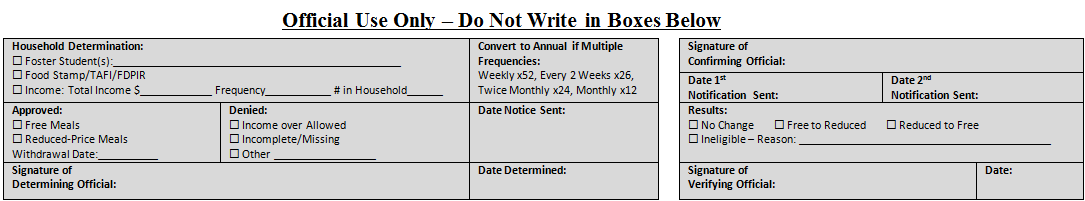 